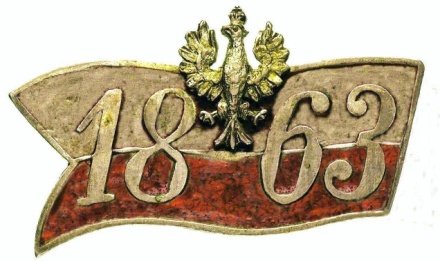 XIV Marsz Szlakiem Powstańców Styczniowych 1863R Szydłowiec – Sadek Kierz Niedźwiedzi Zbijów-Mały Mirzec Wąchock, organizowany w dniach 21-23 I 2022 r., przez Związek Strzelecki KRS 0000239467KARTA ODPOWIEDZIALNOSCI UBEZPIECZENIOWEJJa niżej podpisany/a* oświadczam, że nie dopełniłem/am* wymogów Organizatora XVI Marszu Szlakiem Powstańców Styczniowych 1863R Szydłowiec, Sadek, Kierz Niedźwiedzi, Zbijów Mały, Mirzec, Wąchock w sprawie indywidualnego i zbiorowego ubezpieczenia. Tym samym świadom odpowiedzialności Karnej i Prawnej w razie jakiegokolwiek uszczerbku na moim zdrowiu lub moich podopiecznych biorę na siebie pełną odpowiedzialność nie roszcząc do Organizatora żadnych pretensji. Wypełnić czytelnie drukowanymi literamiLp.Nazwisko i imięPESEL/telefonPodpis1.2.3.4.5.6.7.8.9.10.11.